ई-मेल E-Mail- director.nirjaft@icar.gov.in, nirjaftdirectorcell13@gmail.com, वेबसाइट/Website: www.nirjaft.res.inसमाचार पत्र के मूल्यों की प्रतिपूर्ति का आवेदन पत्र / Form of Application Claiming Reimbursement of Cost of Newspaperआवेदक का नाम		:Name of the Applicant	: ……………………………………………………………………………पदनाम			:Designation		: ……………………………………………………………………………प्रभाग/अनुभाग 		:Division/Section 		: ……………………………………………………………………………पे लेव़ल एवं मूल वेतन ():  Pay Level & Basic Pay ()	: ……………………………………………………………………………मैं प्रमाणित करता हूं कि मैंने . __________________निम्‍नलिखित महीनों के समाचार पत्रों की खरीद पर व्‍यय किया है: I certify that I have spent   __________________towards purchase of Newspaper(s) for the months of :जनवरी-जून Jan-June, 20__       	    अथवा ORजुलाई-दिसंबर July-December, 20__[केवल एक विकल्प चुने only one option is to be ticked]मैं यह घोषणा करती हूं/ करता हूं कि i)  जिन समाचार पत्रों की प्रतिपूर्ति का दावा किया गया है, वह मेरे द्वारा खरीदा गया है। ii) जितनी राशि की प्रतिपूर्ति का दावा किया गया है वह मेरे द्वारा ही भुगतान किया गया है और किसी अन्य स्रोत द्वारा दावा नहीं किया गया है/ किया जाएगा। I further declare that : i) The Newspaper(s) in respect of which reimbursement is claimed, is/are purchased by me. ii) The amount for which reimbursement is being claimed has actually been paid by me and has not/will not be claimed by any other source. दिनांक Date: ______________                                                                                         हस्‍ताक्षर  Signature 	:……………………………………….                                                                                         नाम Name		:……………………………………….[सरकारी अधिकारी द्वारा अर्ध-वार्षिक आधार पर प्रशासन को विवरण प्रस्तुत किया जाएगा][Statement to be furnished on half-yearly basis by the Government Officer to Administration]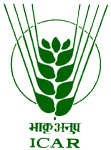 भाकृअनुप-राष्ट्रीय पटसन एवं समवर्गी  रेशा प्रौद्योगिकी अनुसंधान संस्थानICAR-NATIONAL INSTITUTE OF RESEARCH ON JUTE ANDALLIED FIBRE TECHNOLOGYभारतीय कृषि अनुसंधान परिषद
INDIAN COUNCIL OF AGRICULTURAL RESEARCH12, रीजेन्ट पार्क, कोलकाता -700040 12, REGENT PARK, KOLKATA -700040 (आईएसओ 9001:2015 प्रमाणित संस्‍थान ISO 9001:2015 CERTIFIED INSTITUTE)दूरभाष Phone: 2471-1807 (कार्यालय Office), 24212115/16/17 (ईपीबीएक्‍स EPBX), फैक्स Fax: ++91-33-24712583   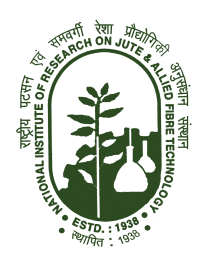 